 (9) infraestructura FÍSICA9.1. Descripción de la Ciudadela UniversitariaLa Universidad Tecnológica del Chocó “Diego Luís Córdoba”, es el principal centro de formación superior de carácter público en la región, en los últimos años ha crecido en proporción geométrica, por tal razón ha venido realizando grandes inversiones en infraestructura física, destacando la construcción de aulas, talleres, oficinas, laboratorios y espacios públicos, para la realización de las actividades formativas de los estudiantes. La infraestructura incide directamente sobre la calidad de la educación y el bienestar estudiantil, lo que genera apropiación y sentido de pertenencia. Esta es una de las razones por las cuales los estudiantes de todas carreras profesionales pueden acceder a nuestros espacios físicos que les brinden un mayor confort.La Universidad  Tecnológica del Chocó cuenta con una excelente planta física, conveniente para el número de estudiantes, está dotada de biblioteca, auditorio, laboratorios, aulas múltiples, cafeterías, coliseo cubierto, zonas de recreación, parqueaderos, zonas verdes, caminos peatonales, escenarios deportivos, talleres, de beneficio general para los diferentes programas, oficinas académico administrativas de las diferentes dependencias con que cuenta la institución.Los estudiantes, docentes y administrativos de la universidad Tecnológica del Chocó pueden utilizar los siguientes espacios: Cancha de fútbol ubicada en el municipio de Atrato, Coliseo cubierto, Polideportivo auxiliar con canchas multifuncionales, Sala de danzas, Cafetería y restaurante, Auditorio, kioscos para tareas, zonas verdes, parqueaderos y plazas.Áreas para Procesos de Bienestar: Consultorios y oficinas para actividades de salud, cultura, desarrollo humano y promoción social; asociaciones; recreación y deporte, áreas para Procesos de soporte general: Porterías; cuartos de aseo; talleres de mantenimiento; cuartos de bombeo, subestaciones; almacén; baterías sanitarias; ventas de comestibles, librería y fotocopiado; cafetines, áreas de comunicación.Para el cumplimiento de las funciones sustantivas que se realizan en la universidad requiere de una infraestructura física adecuada, por lo que este perfil atenderá las necesidades de mantenimiento, readecuación, modernización y ampliación del parque inmobiliario de la Universidad, dentro de su organización dispone de la oficina de planeamiento físico.Se implementó la adecuación de una programación pertinente y sistemática obedeciendo a los calendarios académicos, para la conservación, mantenimiento adecuado y oportuno e higiene periódica y la aplicación de controles eficaces en la utilización de los espacios físicos existentes. Mejorando las condiciones de calidad como los accesos, iluminación, ventilación y la percepción de seguridad.El campus de la  Universidad Tecnológica del Choco “Diego Luis Córdoba” está ubicado en carrera 22 No. 18B – 10 del barrio Nicolás Medrano en la Ciudad de Quibdó.  El espacio es un lote de 47.592 metros cuadrados aproximados, en los que hay construidos 12 bloques de los cuales   cinco (5) bloques son aulas de clases, Un (1) bloques administrativos (oficinas), tres (3) bloques  de laboratorios, un (1) bloque de investigaciones, un (1) bloque auditorio, un (1) bloque coliseo cubierto, además cuenta con   una (1) caseta subestación de energía, una (1) caseta de residuos sólidos, Una (1)  caseta planta piloto de productos de la biodiversidad, seis (6) casetas de control y vigilancia, ocho (8) kioscos zonas de estudios,  un (1) polideportivo auxiliar, tres (3) parqueaderos internos, un (1) bloque  almacén y bodega  y un (1) pozo profundo con planta de tratamiento de agua potable, estos espacios para el desarrollo de diferentes actividades académicas, culturales y deportivas.  Bloque No. 1 – Administrativo.Con un área de 2317  metros cuadrados incluyendo circulaciones; distribuidos en tres niveles, en lo cual encontramos las siguientes oficinas:En el primer Nivel: Archivo y correspondencia, Gestión de tecnología informática y Telecomunicaciones, Área de soporte técnico, Registro y control académico, Talento Humano y Servicios Administrativos, Atención al cliente, Vicerrectoría Administrativa, Oficina Financiera, Oficina ICETEX y Baterías sanitarias.En el Segundo Nivel: Contratación, Pensiones, Planeación, Sistema de Evaluación y Regulación Institucional, Relaciones Internacionales, Oficina de Acreditación, Oficina de Calidad y Baterías sanitarias.En el Tercer Nivel: Rectoría, Consejo Superior, Secretaria general, Salud Ocupacional, Registro de Diploma, Control Interno, Vicerrectoría de extensión, Vicerrectoría Académica y la Oficina Jurídica.Bloque No. 2 – Cultural.Con un área de 2648 metros cuadrados, distribuidos en tres (3) niveles; en los cuales encontramos lo siguiente:Primer Piso: Plazoleta de Comidas, Locales Comerciales, Atención de Primeros auxilios y batería sanitaria.Segundo Piso: Oficina de egresados, Permanencia y cobertura, Sindicato de profesores (ASPUCH), Sindicato de Trabajadores (Sintraunicol, Sintra UTCH), Federación de estudiantes, Oficina de asuntos Disciplinarios, Oficina de Cobro Coactivo, Federación de estudiantes y Batería Sanitaria.Tercer Piso: Biblioteca y Batería sanitaria.Bloque No. 3. – Laboratorios de Ingeniería y Enfermería.Con un área aproximada de 1277 metros cuadrados. Actualmente en remodelación de ampliación. Igualmente, en este momento se encuentran funcionando los laboratorios de suelos, laboratorios de pavimento, laboratorio de hidráulica y mecánica de fluidos, laboratorio de resistencia de materiales, taller de construcción, museo de geología, oficina del grupo de asistencia técnica y dos (2) laboratorios de enfermería.Bloque No. 4. – Bloque de Aulas – Actualmente funcionan las Facultades de Ingeniería, Facultad de Salud y la Facultad de Ciencias. Cuenta con un área aproximada de 4597 metros cuadrados distribuidos en tres (3) niveles.Cuenta con 30 aulas de clases, 4 salas de sistemas con capacidad de  25 equipos cada una, un (1) salón de dibujo y tres (3) baterías sanitarias. Además de las decanaturas, coordinaciones, salas de juntas y de profesores de cada facultad.Bloque No. 5. – Bloque de Aulas – Actualmente funcionan aulas de la facultad de educación; cuenta con un área de 887 metros cuadrados distribuidos en tres niveles.Cuenta con 8 aulas de clases y las oficinas de bienestar universitario.Bloque No. 6. – Laboratorios.Actualmente funcionan los laboratorios de las ciencias básicas. Tiene un área aproximada de 3075 metros cuadrados, distribuidos en dos niveles y un sótano.Cuenta con 19 laboratorios de ciencias básicas.Bloque No. 7. – AuditorioCuenta con un área aproximada de 1908 metros cuadrados. Es un auditorio con capacidad para 1000 personas perfectamente sentadas, lobby, administración, cocineta, cuarto de proyección, cuarto de sonido, salón general, sala de exposición, baterías sanitaria y camerinos.Bloque No. 8. – Bloque de Aulas – Cuenta con un área aproximada de 5667 metros cuadrados Actualmente funcionan la Facultades de Educación y la Facultad de Ciencias Administrativas Económicas y Contables.Cuenta con 42 aulas de clases, 1 salas de idiomas sistemas con capacidad de 45 equipos para cada una, un (1) centro de idiomas y tres (3) baterías sanitarias. Además de las decanaturas, coordinaciones, salas de juntas y de profesores de cada facultad.Bloque No. 9. – Coliseo Cubierto – Cuenta con un área de 3661 metros cuadrados. Es un Escenario Moderno para tres disciplinas deportivas (Básquet, Futbol Sala y Vóleibol); dos camerinos para los deportistas (Cada camerino cuenta 3 sanitarios, 3 lavamanos, 2 orinales, 3 duchas, 1 zona de calentamiento y 1 vestier), Dos Baterías Sanitarias (18 sanitarios, 12 lavamanos, 11 orinales), dos baños para discapacitados en la parte alta, dos cabinas de transmisión de radio y televisión, un palco principal, una zona para discapacitados, 6 locales comerciales, 2 entradas, 2 salidas de emergencia, 6 oficinas, una bodega de equipamiento deportivo,  consultorio médico y un aforo de 2800 personas.Igualmente, en la planta baja del mismo funciona la emisora, canal de la institución y centro de lenguas.Bloque No. 10. – Bloque de Aulas – Actualmente funciona la Facultad de Artes. Cuenta con un área aproximada de 1665 metros cuadrados, distribuidos en tres niveles.Cuenta con 15 aulas de clases, 5 talleres de diseño y tres (3) baterías sanitarias. Además de la decanatura, coordinación, salas de juntas y de sala de docentes de la facultad.Bloque No. 11. – Investigación – Actualmente funciona todos los grupos de investigación de la institucion. Cuenta con un área aproximada de 2244 metros cuadrados, distribuidos en tres niveles.Bloque No. 12. – Bloque de Aulas – Actualmente funcionan la Facultades de derecho y la Facultad de Ciencias Sociales y Humanas Cuenta con un área aproximada de 2200 metros cuadrados, distribuidos en cinco (5) niveles.Cuenta con 20 aulas de clases, 2 salones de conferencias, una (1) sala de audiencias y cuatro (4) baterías sanitarias. Además de las decanaturas, coordinaciones, salas de juntas y de profesores de cada facultad.En conclusión, nuestra Institucion cuenta en total con 108 aulas para desarrollar las actividades académicas, 42 laboratorios, 1 auditorio principal y 2 secundarios, 1 biblioteca, 4 salas de computo, 139 oficinas, 4 espacios deportivos, 2 zonas de cafeterías, 48 baterias sanitarias 8 kioscos de estudio, 6 casetas de vigilancia y parqueaderos.Ademas se cuenta con dos centros de desarrollo subregional uno un istmina que  concentra  todo el san juan chocoano y otro en bahía solano que concentra todo el pacifico chocoano , una granja en lloro, un centro de energías renovables en el municipio de andagoya y un consultorio jurídico y contable en la zona centro de la ciudad.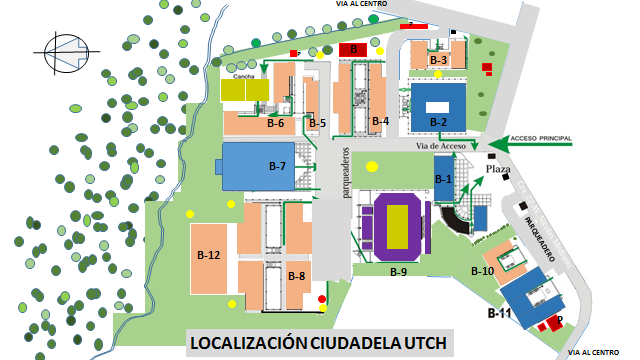 INMUEBLES DISPONIBLES, TIPO DE TENENCIA DE CADA INMUEBLE, USO Y AREA POR USO (Construcciones en Uso por parte de la Institucion).INMUEBLES DISPONIBLES, TIPO DE TENENCIA DE CADA INMUEBLE, USO Y AREA POR USO.TERRENOS  EN PROPIEDAD DE LA INSTITUCION.FUENTE: OFICINA DE PLANEACION  -  PLANEAMIENTO FISICO													FECHA: AGOSTO  DE 2018																TENENCIA	USOS																	P      Propiedad	1	Aulas		7	Oficinas					A      Arriendo	2	Laboratorios		8	Escenarios deportivos					C      Comodato	3	Talleres		9	Cafeterías, comedores					O      Otros	4	Auditorios		10	Zonas de recreación						5	Bibliotecas		11	Servicios sanitarios						6	Sitos de practica ( granjas, 	12	Otros (patios y circulaciones)						Hospitales, terrenos, etc.)										Consultorio médico y Odontológico		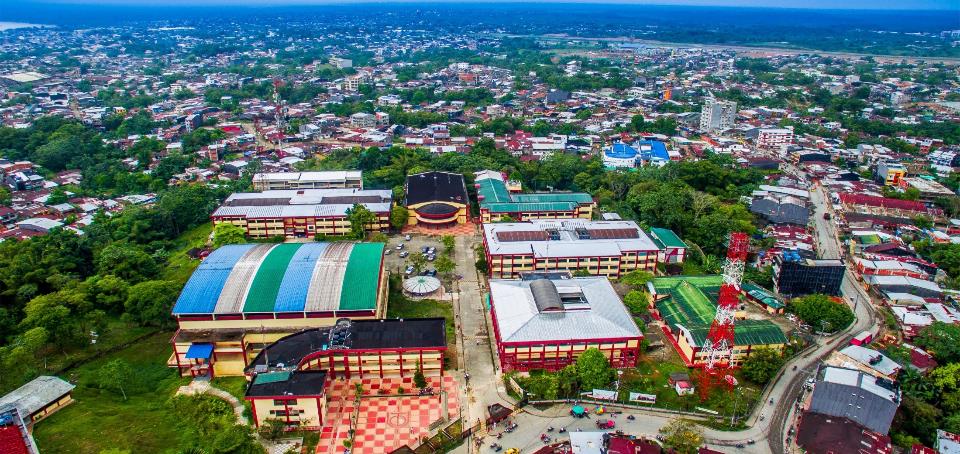 Vista Aerea Ciudadela UniversitariaVista Aerea Ciudadela Universitaria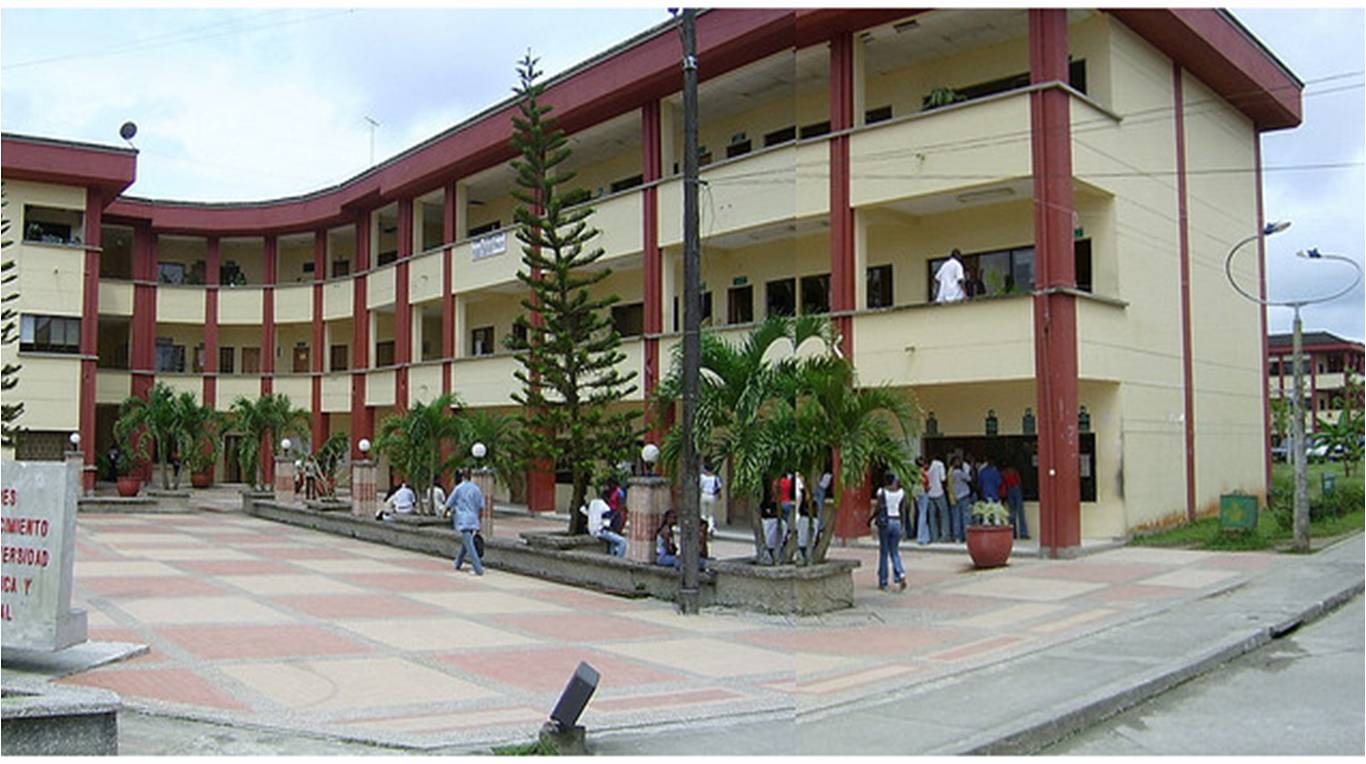 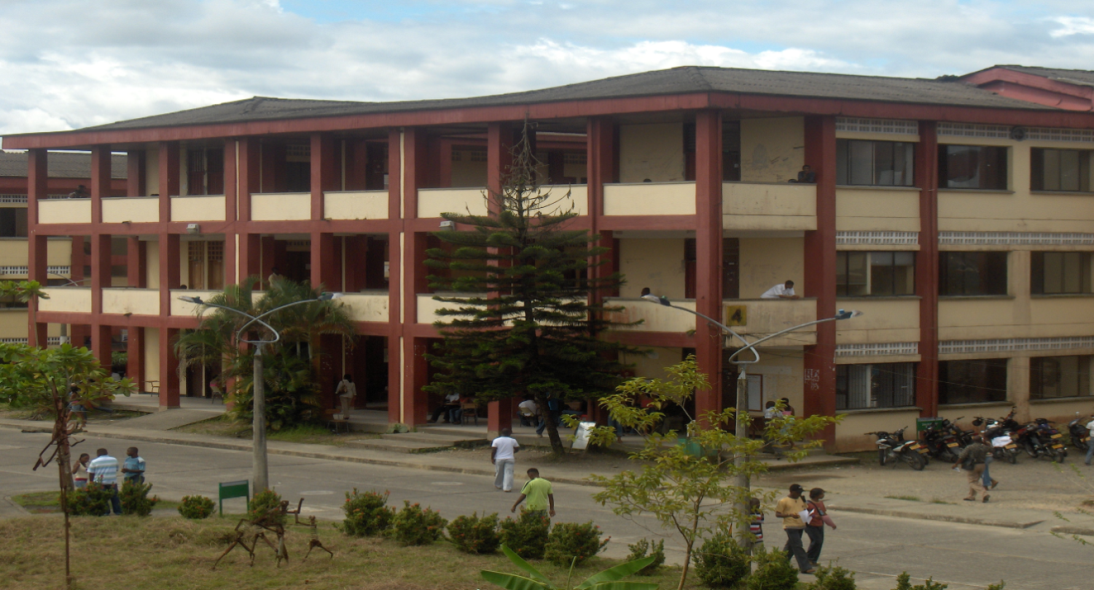 Bloque 1: AdministrativoBloque 4: Aulas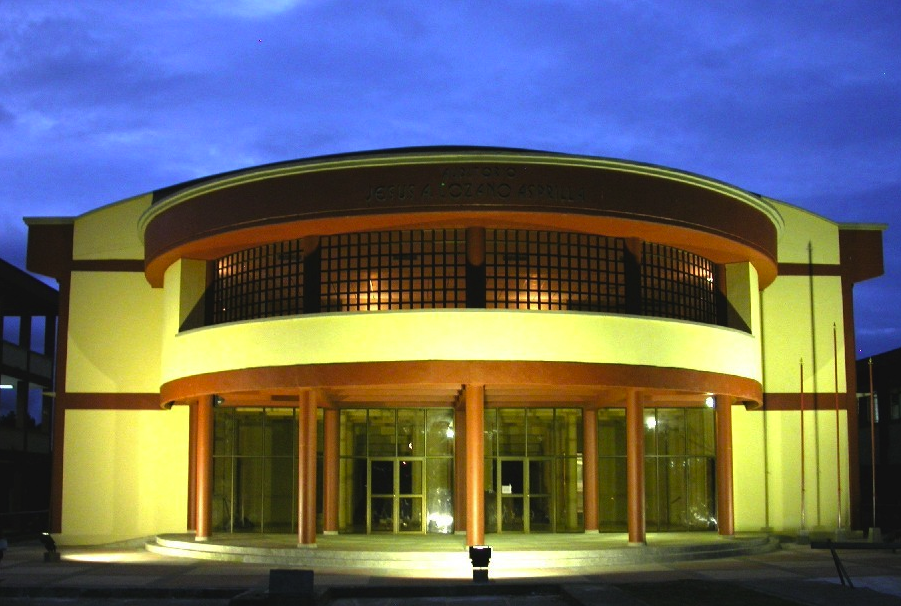 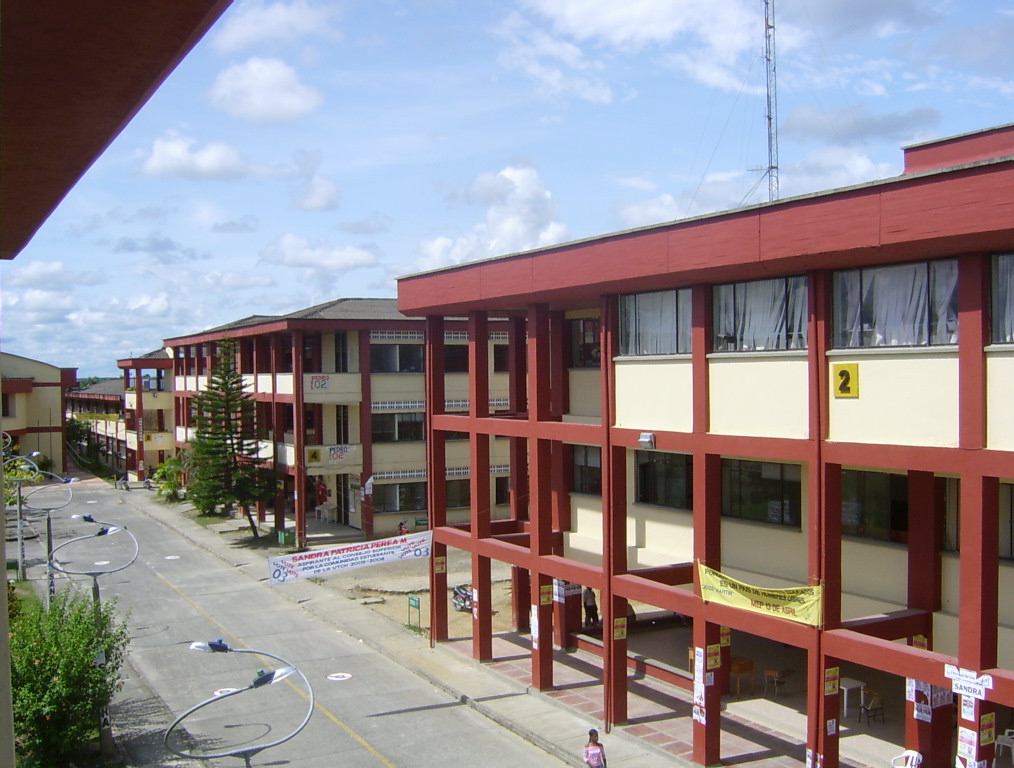 Bloque 7: AuditorioBloque 2: Cultural.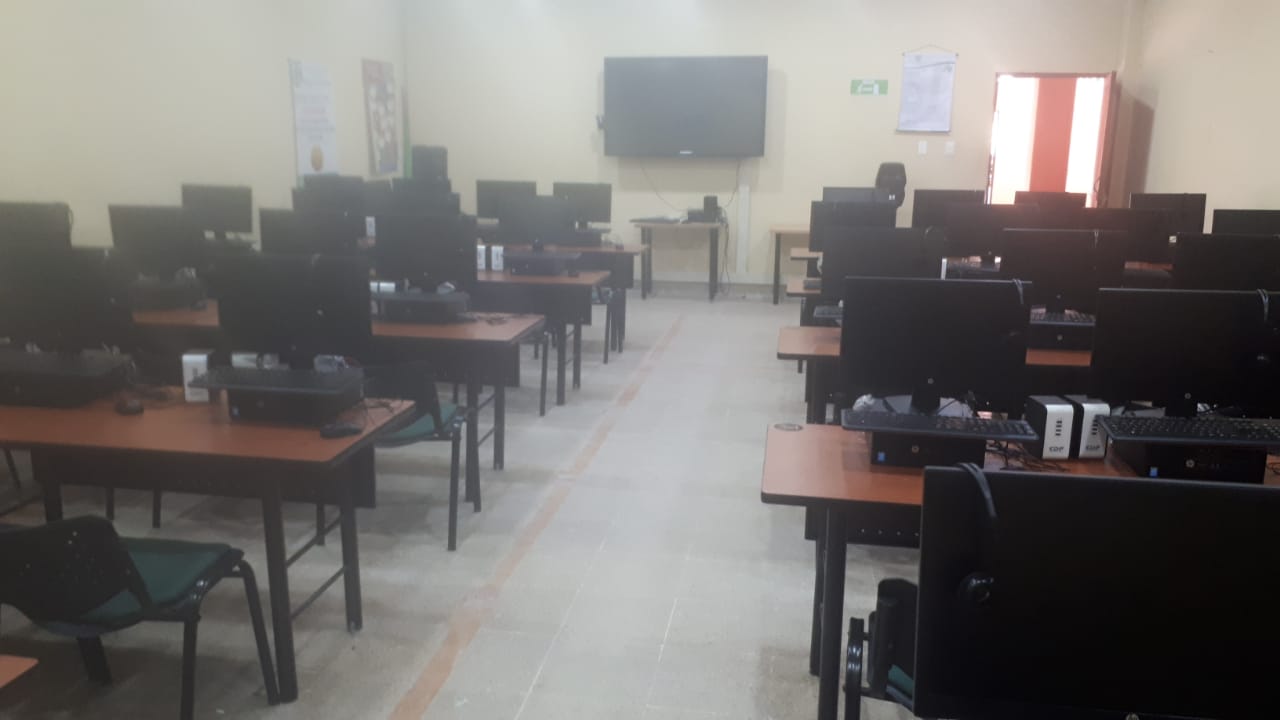 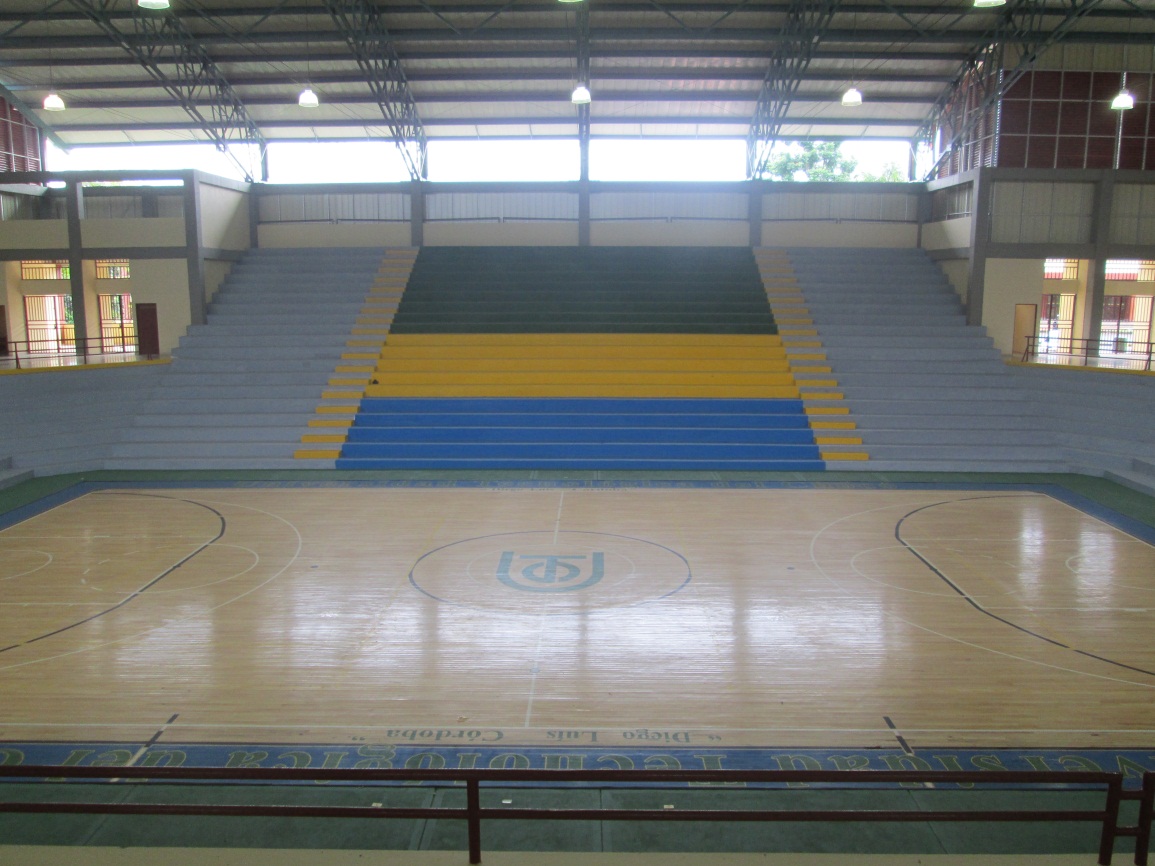 Laboratorio de Idiomas : Bloque 8Coliseo Cubiero : Bloque No. 7Biblioteca : Bloque No. 2Biblioteca : Bloque No. 2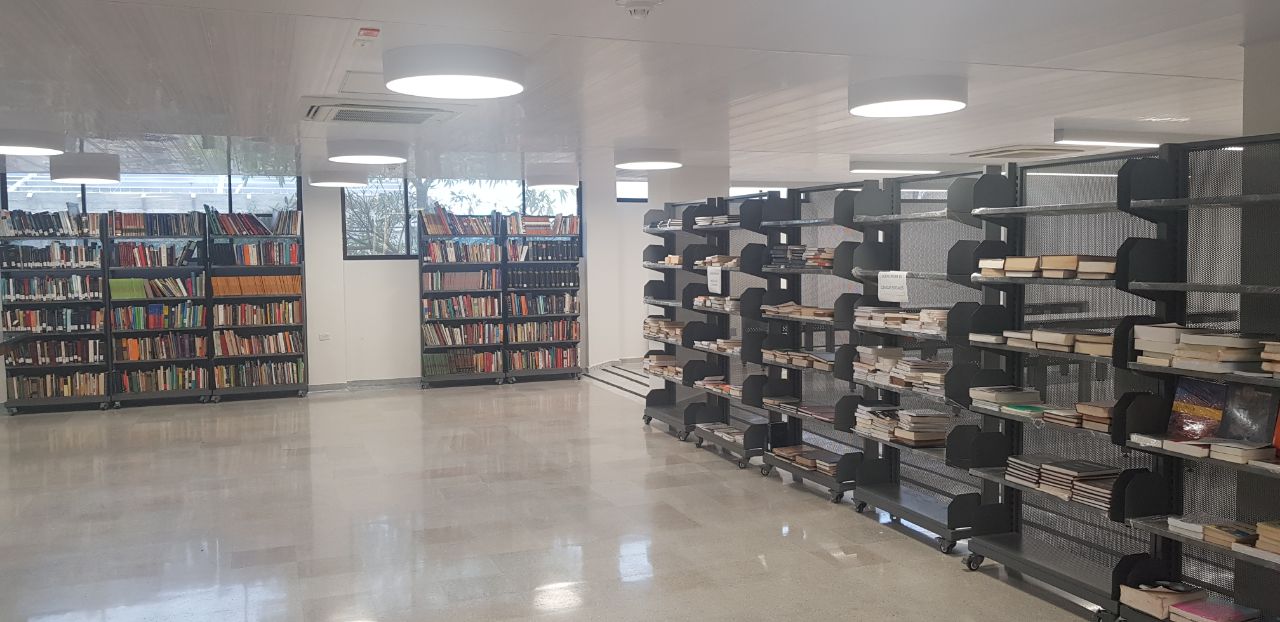 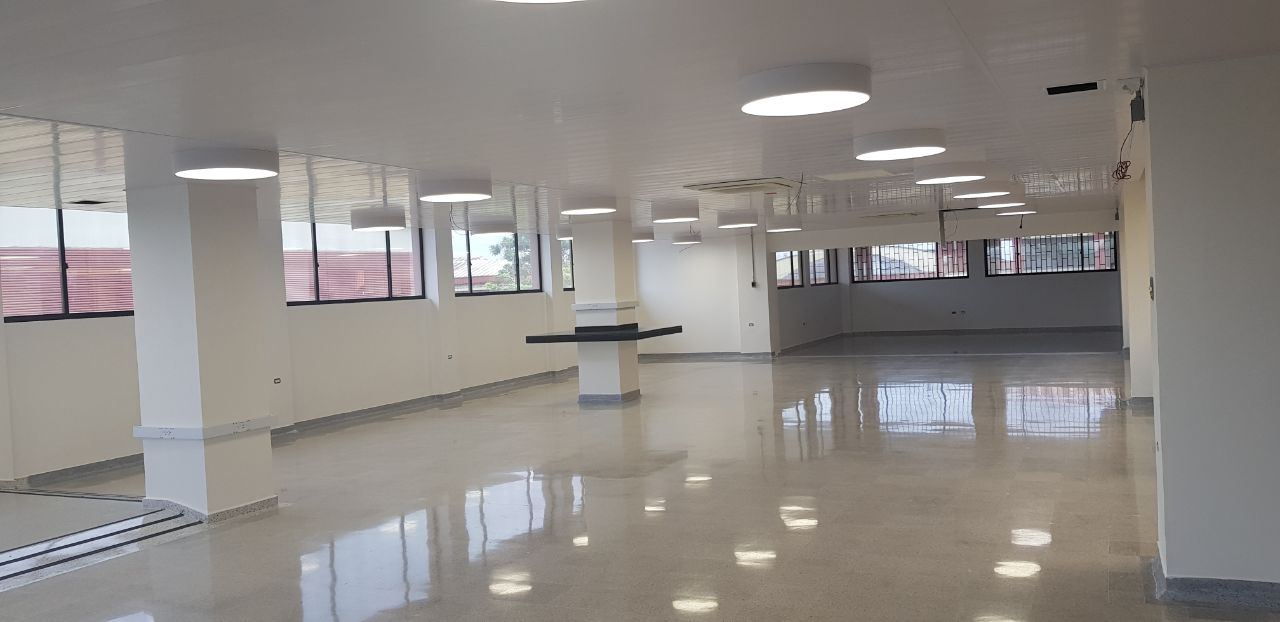 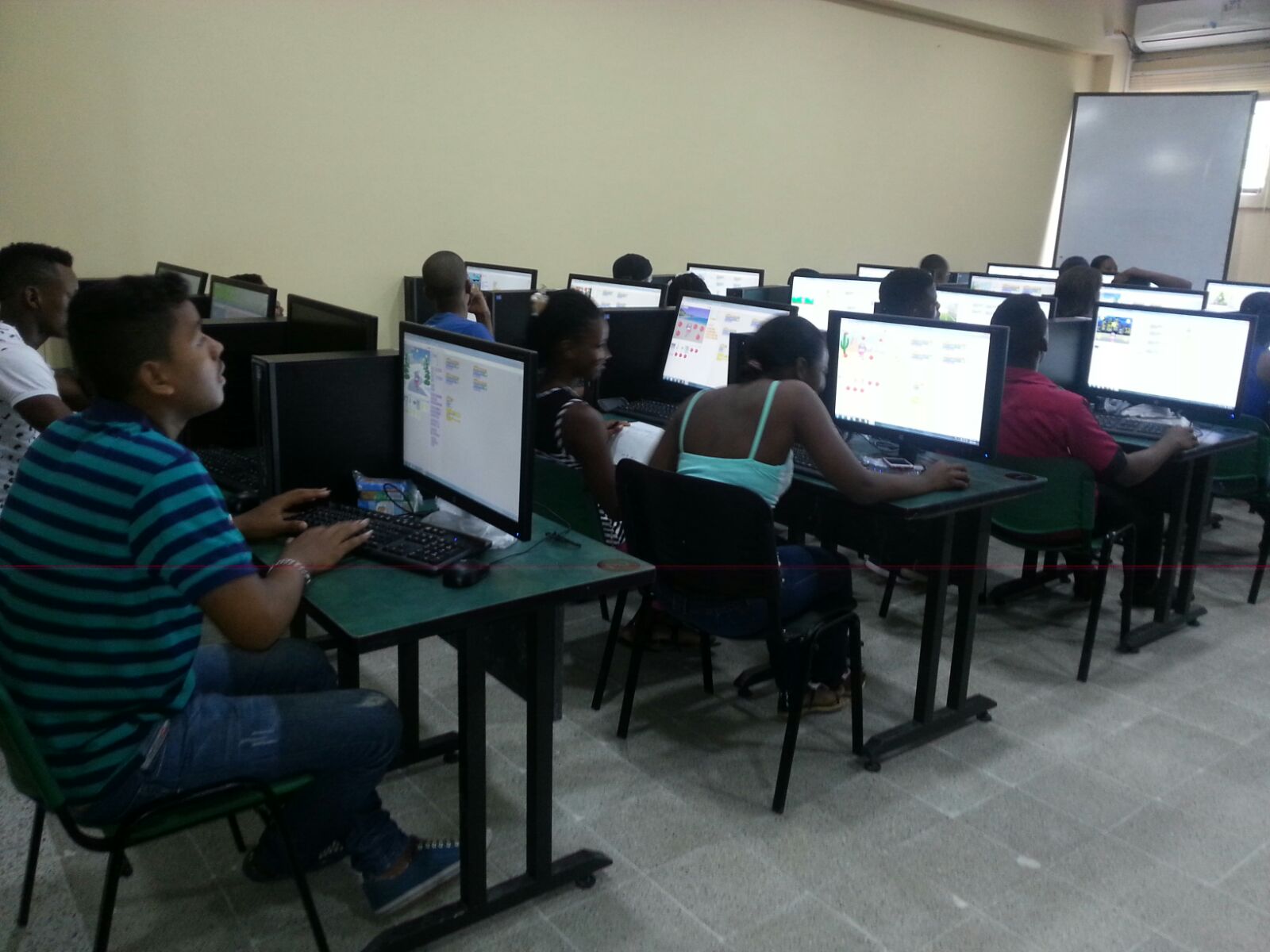 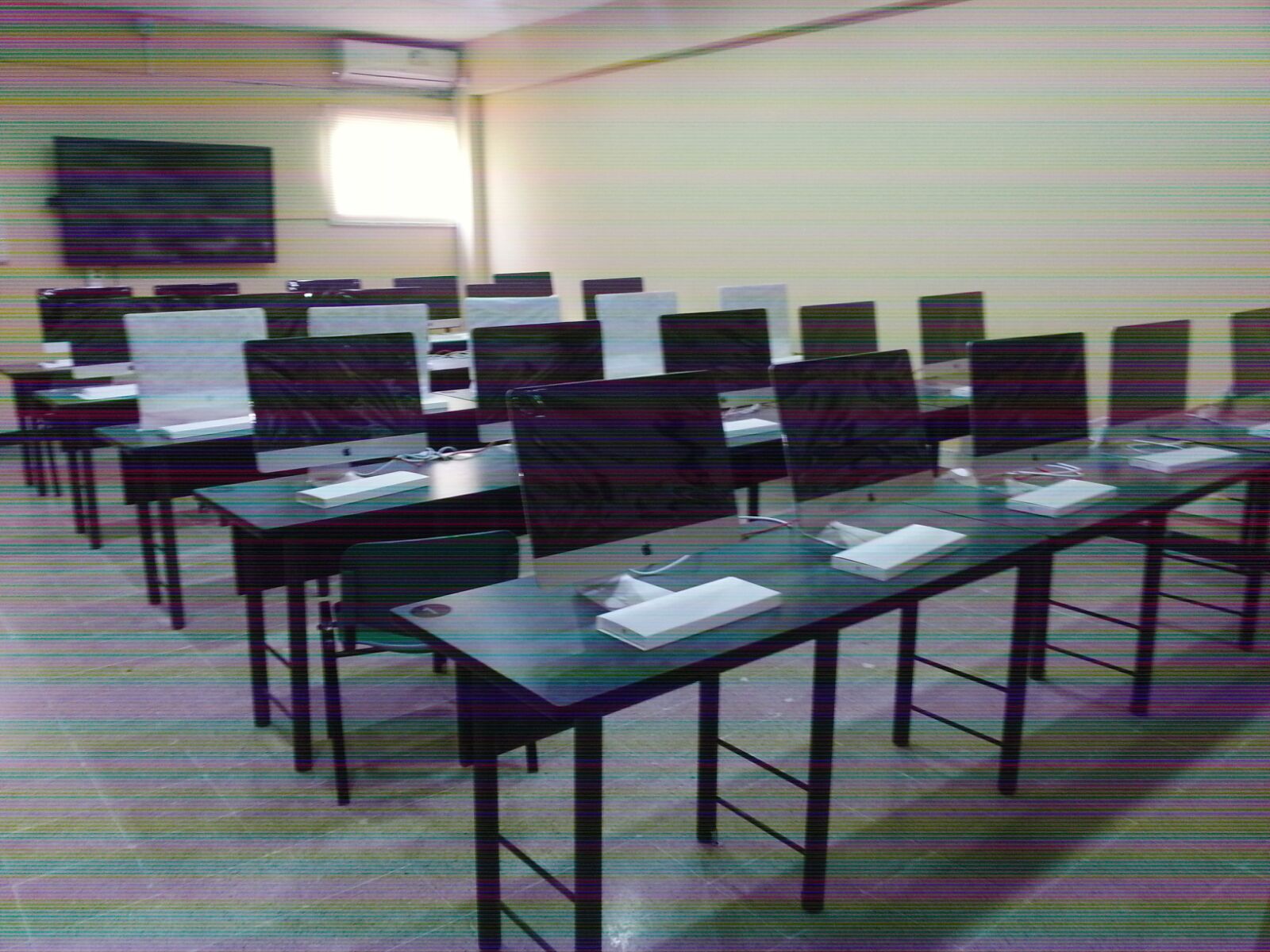 Salas de Sistemas : Bloque No. 4Salas de Sistemas : Bloque No. 4No.INMUEBLETENENCIAAREA EN M2 POR USOAREA EN M2 POR USOAREA EN M2 POR USOAREA EN M2 POR USOAREA EN M2 POR USOAREA EN M2 POR USOAREA EN M2 POR USOAREA EN M2 POR USOAREA EN M2 POR USOAREA EN M2 POR USOAREA EN M2 POR USOAREA EN M2 POR USOAREA EN M2 POR USONo.INMUEBLETENENCIA123456789101112TOTAL1OBRAS CONSTRUIDAS4476671.1EDIFICIO ADMINISTRATIVO ( BLOQUE No. 1 )P1.1951329902.3171.2EDIFICIO CULTURAL ( BLOQUE No. 2)P8110604012578498853752.6481.3LABORATORIO DE INGENIERIAS (BLOQUE No.3 )P471200288144231511.2771.4EDIFICIO DE AULAS ( BLOQUE No.4 )P2.00110527871432.0634.5971.5EDIFICIO DE AULAS ( BLOQUE No.5 )P323,68231,212332878871.6LABORATORIO DE CIENCIAS (BLOQUE No. 6 )P1.4141001509960741.1783.0751.7AUDITORIO ( BLOQUE No. 7 )P18082020601.9081.8EDIFICIO DE AULAS ( BLOQUE No. 8)P2.30281161459401432.4815.6671.9EDIFICIO DE AULAS ( BLOQUE No. 10 )P719,8297,56136,6756361.6651,10COLISEO CUBIERTO (BLOQUE No. 9).P26087433103.6611.11EDIFICIO DE INVESTIGACIONES ( BLOQUE No. 11 )P120063270756362.2441.12EDIFICIO DE AULAS ( BLOQUE No. 12)P968,8666,2597,82167,3183,7715,82.2001.13CASETA DE CONTROLP980891.14CASETA SUBESTACION DE ENERGIAP2162161.15POLIDEPORTIVO AUXILIARP1200801801.4601.16 CANCHA ESTADIO DE FUTBOL DEL CHOCOP71409815758.8131.17CONSULTORIOS JURIDICO Y CONTABLEP271739114506701.18CASONAP01.19CENTRO DE DESARROLLO SUBREGIONAL  -BAHIA SOLANOP 1471,5460,11 56,39 93,93 38,29  84,49191,34 19961.20CENTRO DE PRACTICAS DE ENERGIAS  - ANDAGOYAp436,1315,621,2472,931.21CENTRO DE PRACTCAS - LLORO P60400.0006114147400.2821.22CENTRO DE DESARROLLO SUBREGIONAL - ISTMINAP1344252362,21.958No.INMUEBLETENENCIAAREA EN M2 POR USOAREA EN M2 POR USOAREA EN M2 POR USOAREA EN M2 POR USOAREA EN M2 POR USOAREA EN M2 POR USOAREA EN M2 POR USOAREA EN M2 POR USOAREA EN M2 POR USOAREA EN M2 POR USOAREA EN M2 POR USOAREA EN M2 POR USOAREA EN M2 POR USONo.INMUEBLETENENCIA123456789101112TOTAL2TERRENOS1.214.6142.1CIUDADELA UNIVERSITARIAP47.59247.5922.2EDIFICIO No. 2 (CASONA)P6136132.3COLEGIO GIMNASIOP2.6922.6922.4COLEGIO CAÑIZALESP2.6382.6382.5CONSULTORIOS JURIDICO Y CONTABLEP7397392.6CANCHA TOMAS PEREZ. (CHIPI – CHIPI)P4.4404.4402.7MUNICIPIO DE ATRATO (ESTADIO DE FULBOL DEL CHOCO)P340.000340.0002.8MUNICIPIO DE LLORO (CENTRO DE PRACTICAS)P400.000400.0002.9MUNICIPIO DE LLORO (CABECERA MUNICIPAL)P400.000400.0002.10MUNICIPIO DE ISTMINA (CENTRO DE DESARROLLO SUBREGIONAL)P1500015.0002.11MUNICIPIO DE BAHIA SOLANO (CENTRO DE DESARROLLO SUB REGIONAL)P 499 4992.12MUNICIPIO DE ANDAGOYA (CENTRO DE ENERGIAS RENOVABLES)P472,93472,932.13MUNICIPIO DE BAHIA SOLANO  ( FLORESTA)P900900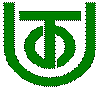 Universidad Tecnológica del ChocóUniversidad Tecnológica del ChocóUniversidad Tecnológica del ChocóUniversidad Tecnológica del ChocóUniversidad Tecnológica del ChocóUniversidad Tecnológica del ChocóUniversidad Tecnológica del ChocóUniversidad Tecnológica del Chocó"Diego Luis Córdoba""Diego Luis Córdoba""Diego Luis Córdoba""Diego Luis Córdoba""Diego Luis Córdoba""Diego Luis Córdoba""Diego Luis Córdoba""Diego Luis Córdoba"Quibdó - ChocóQuibdó - ChocóQuibdó - ChocóQuibdó - ChocóQuibdó - ChocóQuibdó - ChocóQuibdó - ChocóQuibdó - ChocóNIT. 891680089 - 4NIT. 891680089 - 4NIT. 891680089 - 4NIT. 891680089 - 4NIT. 891680089 - 4NIT. 891680089 - 4NIT. 891680089 - 4NIT. 891680089 - 4LOCALIZACIONDIMENSIONDIMENSIONDIMENSIONCAPACIDADCAPACIDADNORMATIVIDADNORMATIVIDADNORMATIVIDADLOCALIZACIONDIMENSIONDIMENSIONDIMENSIONCAPACIDADCAPACIDADNORMATIVIDADNORMATIVIDADNORMATIVIDADLOCALIZACIONLARGOANCHOAREAMIN.MAX.ILUMINACIONVENTILACIONMOBILIAIOBLOQUE No.1CUMPLECUMPLECUMPLEOF - 1017.002.6518.55CUMPLECUMPLECUMPLEOF - 1027.007.9555.65CUMPLECUMPLECUMPLEOF - 1035.153.4017.51CUMPLECUMPLECUMPLEOF - 1049.846.5063.96CUMPLECUMPLECUMPLEOF - 1059.846.5063.96CUMPLECUMPLECUMPLE4.552.8012.74CUMPLECUMPLECUMPLEOF-1062.802.807.84CUMPLECUMPLECUMPLEOF - 1072.802.005.60CUMPLECUMPLECUMPLEOF - 1085.009.7048.50CUMPLECUMPLECUMPLEOF - 10915.009.70145.50CUMPLECUMPLECUMPLECUMPLECUMPLECUMPLEOF - 2017.003.7025.90CUMPLECUMPLECUMPLEOF - 2027.003.3023.10CUMPLECUMPLECUMPLEOF - 2037.004.0028.00CUMPLECUMPLECUMPLEOF - 2047.003.0021.00CUMPLECUMPLECUMPLEOF - 2054.926.5031.98CUMPLECUMPLECUMPLEOF - 20614.766.5095.94CUMPLECUMPLECUMPLE3.702.378.77CUMPLECUMPLECUMPLE3.452.9010.01CUMPLECUMPLECUMPLEOF - 2072.901.905.51CUMPLECUMPLECUMPLEOF - 2085.009.7048.50CUMPLECUMPLECUMPLEOF - 2095.009.7048.50CUMPLECUMPLECUMPLEOF - 2105.009.7048.50CUMPLECUMPLECUMPLEOF - 2115.009.7048.50CUMPLECUMPLECUMPLECUMPLECUMPLECUMPLEOF - 30114.107.10100.11CUMPLECUMPLECUMPLEOF - 3016.003.3019.80CUMPLECUMPLECUMPLEOF - 3029.846.5063.96CUMPLECUMPLECUMPLEOF - 3039.846.5063.96CUMPLECUMPLECUMPLEOF - 3043.702.8710.62CUMPLECUMPLECUMPLEOF - 3053.452.9010.01CUMPLECUMPLECUMPLEOF-3062.901.905.51CUMPLECUMPLECUMPLEOF - 3075.009.7048.50CUMPLECUMPLECUMPLEOF - 3085.009.7048.50CUMPLECUMPLECUMPLEOF - 3095.009.7048.50CUMPLECUMPLECUMPLEOF - 3105.009.7048.50TOTALES1351.98000Universidad Tecnológica del ChocóUniversidad Tecnológica del ChocóUniversidad Tecnológica del ChocóUniversidad Tecnológica del ChocóUniversidad Tecnológica del ChocóUniversidad Tecnológica del ChocóUniversidad Tecnológica del ChocóUniversidad Tecnológica del Chocó"Diego Luis Córdoba""Diego Luis Córdoba""Diego Luis Córdoba""Diego Luis Córdoba""Diego Luis Córdoba""Diego Luis Córdoba""Diego Luis Córdoba""Diego Luis Córdoba"Quibdó - ChocóQuibdó - ChocóQuibdó - ChocóQuibdó - ChocóQuibdó - ChocóQuibdó - ChocóQuibdó - ChocóQuibdó - ChocóNIT. 891680089 - 4NIT. 891680089 - 4NIT. 891680089 - 4NIT. 891680089 - 4NIT. 891680089 - 4NIT. 891680089 - 4NIT. 891680089 - 4NIT. 891680089 - 4LOCALIZACIONDIMENSIONDIMENSIONDIMENSIONCAPACIDADCAPACIDADNORMATIVIDADNORMATIVIDADNORMATIVIDADLOCALIZACIONDIMENSIONDIMENSIONDIMENSIONCAPACIDADCAPACIDADNORMATIVIDADNORMATIVIDADNORMATIVIDADLOCALIZACIONLARGOANCHOAREAMIN.MAX.ILUMINACIONVENTILACIONMOBILIAIOBLOQUE No.2CUMPLECUMPLECUMPLELC-1019.53.6       34.20 CUMPLECUMPLECUMPLELC - 1023.453.33       11.49 CUMPLECUMPLECUMPLELC - 1033.74.1       15.17 CUMPLECUMPLECUMPLELC - 1036.793.7       25.12 CUMPLECUMPLECUMPLELC - 1032.541.41         3.58 CUMPLECUMPLECUMPLELC - 1033.624.8       17.38 CUMPLECUMPLECUMPLELC - 1032.122.2         4.66      65.91   CUMPLECUMPLECUMPLELC - 104    8.20      3.00        24.60 CUMPLECUMPLECUMPLELC - 104    3.50      3.60        12.60 37.20CUMPLECUMPLECUMPLE    7.40      3.70        27.38 CUMPLECUMPLECUMPLEOF - 105    6.80      3.70        25.16 CUMPLECUMPLECUMPLEOF- 106  10.70      7.00        74.90 CUMPLECUMPLECUMPLEOF- 106    3.50      7.00        24.50 CUMPLECUMPLECUMPLEOF- 106    1.89      2.54          4.80    104.20   CUMPLECUMPLECUMPLES-107    5.00      3.50        17.50 CUMPLECUMPLECUMPLELC-108    5.15      5.20        26.78 CUMPLECUMPLECUMPLELC - 109    5.15      1.40          7.21 CUMPLECUMPLECUMPLELC - 110    5.15      5.20        26.78 CUMPLECUMPLECUMPLEOF-201    3.40      4.60        15.64 CUMPLECUMPLECUMPLEOF-202     21.20      6.60       139.92 CUMPLECUMPLECUMPLES-203    7.00    14.00        98.00 CUMPLECUMPLECUMPLEOF-203A            -   CUMPLECUMPLECUMPLED-203B            -   CUMPLECUMPLECUMPLEOF-204    6.10      3.80        23.18 CUMPLECUMPLECUMPLEOF-205    4.80      3.40        16.32 CUMPLECUMPLECUMPLEOF-205    4.80      3.40        16.32 CUMPLECUMPLECUMPLEOF-206            -   CUMPLECUMPLECUMPLEOF-206    6.80      4.80        32.64 CUMPLECUMPLECUMPLEOF-206    4.80      3.40        16.32 CUMPLECUMPLECUMPLEOF-206    4.80      3.40        16.32 CUMPLECUMPLECUMPLEOF-207    4.80      3.40        16.32 CUMPLECUMPLECUMPLEOF-208    4.80      3.40        16.32 CUMPLECUMPLECUMPLEOF-210    6.80      4.80        32.64 CUMPLECUMPLECUMPLEOF-211            -   CUMPLECUMPLECUMPLEOF-212    6.80      4.80        32.64 CUMPLECUMPLECUMPLEOF-213    4.80      4.90        23.52 CUMPLECUMPLECUMPLEOF-214    6.80      3.40        23.12 CUMPLECUMPLECUMPLEOF-214    4.80      3.40        16.32 CUMPLECUMPLECUMPLEOF-215    4.80      6.80        32.64 CUMPLECUMPLECUMPLE0F-301     28.00        24.50       686.00 CUMPLECUMPLECUMPLETOTALES951.99000Universidad Tecnológica del ChocóUniversidad Tecnológica del ChocóUniversidad Tecnológica del ChocóUniversidad Tecnológica del ChocóUniversidad Tecnológica del ChocóUniversidad Tecnológica del ChocóUniversidad Tecnológica del ChocóUniversidad Tecnológica del Chocó"Diego Luis Córdoba""Diego Luis Córdoba""Diego Luis Córdoba""Diego Luis Córdoba""Diego Luis Córdoba""Diego Luis Córdoba""Diego Luis Córdoba""Diego Luis Córdoba"Quibdó - ChocóQuibdó - ChocóQuibdó - ChocóQuibdó - ChocóQuibdó - ChocóQuibdó - ChocóQuibdó - ChocóQuibdó - ChocóNIT. 891680089 - 4NIT. 891680089 - 4NIT. 891680089 - 4NIT. 891680089 - 4NIT. 891680089 - 4NIT. 891680089 - 4NIT. 891680089 - 4NIT. 891680089 - 4LOCALIZACIONDIMENSIONDIMENSIONDIMENSIONCAPACIDADCAPACIDADNORMATIVIDADNORMATIVIDADNORMATIVIDADLOCALIZACIONDIMENSIONDIMENSIONDIMENSIONCAPACIDADCAPACIDADNORMATIVIDADNORMATIVIDADNORMATIVIDADLOCALIZACIONLARGOANCHOAREAMIN.MAX.ILUMINACIONVENTILACIONMOBILIAIOBLOQUE No.3L-1019.004.9044.10CUMPLECUMPLECUMPLEL-10210.709.0096.30CUMPLECUMPLECUMPLEL-10310.709.0096.30CUMPLECUMPLECUMPLET-1049.004.9044.10CUMPLECUMPLECUMPLECUMPLECUMPLECUMPLEL-20110.009.0090.00CUMPLECUMPLECUMPLEL-20110.009.0090.00CUMPLECUMPLECUMPLEL-20210.706.0064.20CUMPLECUMPLECUMPLEOF-20310.709.0096.30CUMPLECUMPLECUMPLEOF.2042.322.104.87CUMPLECUMPLECUMPLEOF.2052.322.104.87CUMPLECUMPLECUMPLET-20610.009.0090.00CUMPLECUMPLECUMPLEM-20715.009.00135.00CUMPLECUMPLECUMPLEL-2084.5010.5047.25CUMPLECUMPLECUMPLEL-2094.506.1527.68CUMPLECUMPLECUMPLE2.505.0012.50CUMPLECUMPLECUMPLELC-2103.652.509.13CUMPLECUMPLECUMPLE2.505.0012.50CUMPLECUMPLECUMPLE2.501.002.50CUMPLECUMPLECUMPLEL- 21115.0010.00150.00CUMPLECUMPLECUMPLEL-3014.507.0031.50CUMPLECUMPLECUMPLEL-30213.005.0065.00CUMPLECUMPLECUMPLEOF-3035.005.0025.00CUMPLECUMPLECUMPLEL-3045.005.0025.00CUMPLECUMPLECUMPLE2.505.0012.50CUMPLECUMPLECUMPLE2.505.0012.50CUMPLECUMPLECUMPLEL-40114.505.0072.50CUMPLECUMPLECUMPLE2.505.0012.50CUMPLECUMPLECUMPLE2.505.0012.50CUMPLECUMPLECUMPLEL-40210.0010.00100.00CUMPLECUMPLECUMPLEL-40310.0010.00100.00CUMPLECUMPLECUMPLETOTALES1386.59000Universidad Tecnológica del ChocóUniversidad Tecnológica del ChocóUniversidad Tecnológica del ChocóUniversidad Tecnológica del ChocóUniversidad Tecnológica del ChocóUniversidad Tecnológica del ChocóUniversidad Tecnológica del ChocóUniversidad Tecnológica del Chocó"Diego Luis Córdoba""Diego Luis Córdoba""Diego Luis Córdoba""Diego Luis Córdoba""Diego Luis Córdoba""Diego Luis Córdoba""Diego Luis Córdoba""Diego Luis Córdoba"Quibdó - ChocóQuibdó - ChocóQuibdó - ChocóQuibdó - ChocóQuibdó - ChocóQuibdó - ChocóQuibdó - ChocóQuibdó - ChocóNIT. 891680089 - 4NIT. 891680089 - 4NIT. 891680089 - 4NIT. 891680089 - 4NIT. 891680089 - 4NIT. 891680089 - 4NIT. 891680089 - 4NIT. 891680089 - 4DIMENSIONLOCALIZACIONCAPACIDADCAPACIDADNORMATIVIDADNORMATIVIDADNORMATIVIDADLOCALIZACIONLARGOCAPACIDADCAPACIDADNORMATIVIDADNORMATIVIDADNORMATIVIDADLOCALIZACIONANCHOAREAMIN.MAX.ILUMINACIONVENTILACIONMOBILIAIOBLOQUE No. 46.80OF-1016.803.5023.8A-1026.806.8046.243033CUMPLECUMPLECUMPLEA-1036.8010.2069.364550CUMPLECUMPLECUMPLEA-1046.8010.2069.364550CUMPLECUMPLECUMPLEA-1056.8010.2069.364550CUMPLECUMPLECUMPLEA-1066.8010.2069.364550CUMPLECUMPLECUMPLEA-1076.806.8046.243033CUMPLECUMPLECUMPLEOF-1086.803.5023.8CUMPLECUMPLECUMPLEOF-1096.803.5023.8CUMPLECUMPLECUMPLEOF-1106.803.5023.8CUMPLECUMPLECUMPLEOF-11117.00115.6CUMPLECUMPLECUMPLEOF-11210.58SC-11310.5810.58111.947380CUMPLECUMPLECUMPLET-11410.58111.943737CUMPLECUMPLECUMPLECUMPLECUMPLECUMPLECUMPLECUMPLECUMPLE6.80CUMPLECUMPLECUMPLEA-1156.806.8046.243033CUMPLECUMPLECUMPLEOF-1163.5023.8CUMPLECUMPLECUMPLELC-1170CUMPLECUMPLECUMPLELC-11806.80CUMPLECUMPLECUMPLEOF-2016.803.5023.8CUMPLECUMPLECUMPLEA-2026.806.8046.243033CUMPLECUMPLECUMPLEA-2036.8010.2069.364550CUMPLECUMPLECUMPLEA-2046.8010.2069.364550CUMPLECUMPLECUMPLEA-2056.8010.2069.364550CUMPLECUMPLECUMPLEA-2066.8010.2069.364550CUMPLECUMPLECUMPLEA-2076.806.8046.243033CUMPLECUMPLECUMPLEOF-2086.803.5023.8CUMPLECUMPLECUMPLEOF-2096.803.5023.8CUMPLECUMPLECUMPLEOF-2106.803.5023.8CUMPLECUMPLECUMPLEOF-2116.8017.00115.6CUMPLECUMPLECUMPLEOF-2123.5023.8CUMPLECUMPLECUMPLE21.16CUMPLECUMPLECUMPLES-21310.58223.87102102CUMPLECUMPLECUMPLE6.80CUMPLECUMPLECUMPLEA-2146.806.8046.243033CUMPLECUMPLECUMPLEOF-2153.5023.8CUMPLECUMPLECUMPLEUniversidad Tecnológica del ChocóUniversidad Tecnológica del ChocóUniversidad Tecnológica del ChocóUniversidad Tecnológica del ChocóUniversidad Tecnológica del ChocóUniversidad Tecnológica del ChocóUniversidad Tecnológica del ChocóUniversidad Tecnológica del Chocó"Diego Luis Córdoba""Diego Luis Córdoba""Diego Luis Córdoba""Diego Luis Córdoba""Diego Luis Córdoba""Diego Luis Córdoba""Diego Luis Córdoba""Diego Luis Córdoba"Quibdó - ChocóQuibdó - ChocóQuibdó - ChocóQuibdó - ChocóQuibdó - ChocóQuibdó - ChocóQuibdó - ChocóQuibdó - ChocóNIT. 891680089 - 4NIT. 891680089 - 4NIT. 891680089 - 4NIT. 891680089 - 4NIT. 891680089 - 4NIT. 891680089 - 4NIT. 891680089 - 4NIT. 891680089 - 4DIMENSIONLOCALIZACIONCAPACIDADCAPACIDADNORMATIVIDADNORMATIVIDADNORMATIVIDADLOCALIZACIONLARGOCAPACIDADCAPACIDADNORMATIVIDADNORMATIVIDADNORMATIVIDADLOCALIZACIONANCHOAREAMIN.MAX.ILUMINACIONVENTILACIONMOBILIAIOBLOQUE No. 46.80OF-3016.803.5023.8A-3026.806.8046.243033CUMPLECUMPLECUMPLEA-3036.8010.2069.364550CUMPLECUMPLECUMPLEA-3046.8010.2069.364550CUMPLECUMPLECUMPLEA-3056.8010.2069.364550CUMPLECUMPLECUMPLEA-3066.8010.2069.364550CUMPLECUMPLECUMPLEA-3076.806.8046.243033CUMPLECUMPLECUMPLEOF-3086.806.8046.24CUMPLECUMPLECUMPLEOF-3096.803.5023.8CUMPLECUMPLECUMPLEOF-3106.806.8046.243033CUMPLECUMPLECUMPLEA-31117.00115.67583CUMPLECUMPLECUMPLE5.00CUMPLECUMPLECUMPLEA-3125.0010.20513336CUMPLECUMPLECUMPLEA-3135.0010.20513336CUMPLECUMPLECUMPLEA-3145.0010.20513336CUMPLECUMPLECUMPLEA-31510.20513336CUMPLECUMPLECUMPLE6.80CUMPLECUMPLECUMPLEA-3166.806.8046.243033CUMPLECUMPLECUMPLEOF-3173.5023.8TOTALES2,64917191892000DIMENSIONLOCALIZACIONCAPACIDADCAPACIDADNORMATIVIDADNORMATIVIDADNORMATIVIDADLOCALIZACIONLARGOCAPACIDADCAPACIDADNORMATIVIDADNORMATIVIDADNORMATIVIDADLOCALIZACIONANCHOAREAMIN.MAX.ILUMINACIONVENTILACIONMOBILIAIOBLOQUE No. 56.80A - 1016.8046.243033CUMPLECUMPLECUMPLELC - 1020.00CUMPLECUMPLECUMPLELC - 1026.800.00CUMPLECUMPLECUMPLEA - 1036.806.8046.243033CUMPLECUMPLECUMPLEA - 1046.806.8046.243033CUMPLECUMPLECUMPLEA - 1056.8046.243033CUMPLECUMPLECUMPLE0.000.006.80OF - 2013.406.8046.24CUMPLECUMPLECUMPLEOF - 2023.406.8023.12CUMPLECUMPLECUMPLEOF _ 2036.806.8023.12CUMPLECUMPLECUMPLEOF - 2046.806.8046.24CUMPLECUMPLECUMPLEOF - 2056.8046.24CUMPLECUMPLECUMPLEOF. - 3016.803.400.00CUMPLECUMPLECUMPLEOF. - 3026.803.4023.12CUMPLECUMPLECUMPLEA - 3036.806.8046.243033CUMPLECUMPLECUMPLEA - 3046.806.8046.243033CUMPLECUMPLECUMPLEA - 3056.8046.243033CUMPLECUMPLECUMPLEOF.-306CUMPLECUMPLECUMPLETOTALES531.762102310DIMENSIONCAPACIDADCAPACIDADNORMATIVIDADNORMATIVIDADNORMATIVIDADLARGOCAPACIDADCAPACIDADNORMATIVIDADNORMATIVIDADNORMATIVIDADANCHOAREAMIN.MAX.ILUMINACIONVENTILACIONMOBILIAIOBLOQUE No.614.50T-10110.007.00101.502020CUMPLECUMPLECUMPLET-10210.007.0070.00CUMPLECUMPLECUMPLE10310.007.0070.003232CUMPLECUMPLECUMPLEL - 1047.0070.003232CUMPLECUMPLECUMPLE13.00CUMPLECUMPLECUMPLEL- 2018.507.0091.004141CUMPLECUMPLECUMPLEOF - 2028.503.5029.751414CUMPLECUMPLECUMPLEL - 20310.003.5029.75CUMPLECUMPLECUMPLEL - 2047.0070.003232CUMPLECUMPLECUMPLE4.50L - 20510.004.5020.2599CUMPLECUMPLECUMPLEL - 20610.0010.50105.004848CUMPLECUMPLECUMPLEL - 20710.0010.50105.004848CUMPLECUMPLECUMPLEL - 20810.007.0070.003232CUMPLECUMPLECUMPLEL - 20913.0010.50105.004848CUMPLECUMPLECUMPLEL - 210 13.007.0091.004141CUMPLECUMPLECUMPLEL-2117.0091.004141CUMPLECUMPLECUMPLE7.00CUMPLECUMPLECUMPLEOF- 3016.007.0049.002222CUMPLECUMPLECUMPLEL-3027.0042.001919CUMPLECUMPLECUMPLEL-30310.000.0000CUMPLECUMPLECUMPLEOF. - 30410.003.5035.00CUMPLECUMPLECUMPLEOF.  30510.003.5035.00CUMPLECUMPLECUMPLEL - 3064.507.0070.003232CUMPLECUMPLECUMPLEL - 3074.5020.2599CUMPLECUMPLECUMPLE2.802.802.406.72CUMPLECUMPLECUMPLE10.002.406.72CUMPLECUMPLECUMPLEAL-30810.007.0070.00CUMPLECUMPLECUMPLEL - 30910.007.0070.003232CUMPLECUMPLECUMPLEOF. - 31010.003.4034.00CUMPLECUMPLECUMPLEL - 3113.607.0070.003232CUMPLECUMPLECUMPLE3128.303.4012.24CUMPLECUMPLECUMPLEL-3133.207.0058.102626CUMPLECUMPLECUMPLE31410.001.755.6033CUMPLECUMPLECUMPLEL - 31510.007.0070.003232CUMPLECUMPLECUMPLEL - 3167.0070.003232CUMPLECUMPLECUMPLETOTALES1843.8811961317.1000DIMENSIONLOCALIZACIONCAPACIDADCAPACIDADNORMATIVIDADNORMATIVIDADNORMATIVIDADLOCALIZACIONLARGOCAPACIDADCAPACIDADNORMATIVIDADNORMATIVIDADNORMATIVIDADLOCALIZACIONANCHOAREAMIN.MAX.ILUMINACIONVENTILACIONMOBILIAIOBLOQUE No.75.344.0015.7083.84CUMPLECUMPLECUMPLE4.004.9019.60CUMPLECUMPLECUMPLE2.904.9019.60CUMPLECUMPLECUMPLE2.707.5021.75CUMPLECUMPLECUMPLE37.914.1311.15CUMPLECUMPLECUMPLE4.0023.70898.47583642CUMPLECUMPLECUMPLE9.378.0032.00CUMPLECUMPLECUMPLE7.968.8482.83CUMPLECUMPLECUMPLE8.614.4035.02CUMPLECUMPLECUMPLE23.70204.06CUMPLECUMPLECUMPLETOTALES1408.3258310060.000.000.00DISTRIBUCION DE ESPACIO FISICO LOCALIZACIONCAPACIDADCAPACIDADNORMATIVIDADNORMATIVIDADNORMATIVIDADLOCALIZACIONLARGOCAPACIDADCAPACIDADNORMATIVIDADNORMATIVIDADNORMATIVIDADLOCALIZACIONANCHOAREAMIN.MAX.ILUMINACIONVENTILACIONMOBILIAIOBLOQUE No. 80L-S02000006.8OF-1016.803.523.8A-1024.606.8046.243033CUMPLECUMPLECUMPLEA-1034.6010.5048.33135CUMPLECUMPLECUMPLEA-1044.6010.5048.33135CUMPLECUMPLECUMPLEA-10510.5048.33135CUMPLECUMPLECUMPLELC-1060LC-107004.600OF-1086.8010.2046.92CUMPLECUMPLECUMPLEA-1096.8010.2069.364550CUMPLECUMPLECUMPLEOF-1106.806.8046.241414CUMPLECUMPLECUMPLEOF-1116.8017.00115.6CUMPLECUMPLECUMPLEOF-1126.803.5023.8CUMPLECUMPLECUMPLEOF-1136.803.5023.8CUMPLECUMPLECUMPLEOF-1146.803.5023.8CUMPLECUMPLECUMPLEA-1156.806.8046.243033CUMPLECUMPLECUMPLEA-1166.8010.2069.364550CUMPLECUMPLECUMPLEL-11710.2069.363232CUMPLECUMPLECUMPLEOF-1180LC-1190LC-1200OF-1216.800S-1226.8011.8380.443737CUMPLECUMPLECUMPLES-1236.8011.8380.443737CUMPLECUMPLECUMPLEA-1246.806.8046.243033CUMPLECUMPLECUMPLEOF-1253.5023.8CUMPLECUMPLECUMPLELC-1260CUMPLECUMPLECUMPLELC-1276.800CUMPLECUMPLECUMPLEOF-2016.803.5023.8CUMPLECUMPLECUMPLEA-2026.806.8046.243033CUMPLECUMPLECUMPLEA-2036.8010.2069.364550CUMPLECUMPLECUMPLEA-20410.2069.364550CUMPLECUMPLECUMPLE004.800L-2056.8032.641616CUMPLECUMPLECUMPLE0DIMENSIONLOCALIZACION CAPACIDADCAPACIDADNORMATIVIDADNORMATIVIDADNORMATIVIDADLOCALIZACION LARGOCAPACIDADCAPACIDADNORMATIVIDADNORMATIVIDADNORMATIVIDADLOCALIZACION ANCHOAREAMIN.MAX.ILUMINACIONVENTILACIONMOBILIAIOBLOQUE No. 86.800A-2066.8010.2069.364550CUMPLECUMPLECUMPLEA-2076.8010.2069.364550CUMPLECUMPLECUMPLEA-2086.806.8046.243033CUMPLECUMPLECUMPLEOF-2096.806.8046.241212CUMPLECUMPLECUMPLEOF-2106.803.5023.8CUMPLECUMPLECUMPLEOF-2116.803.5023.8CUMPLECUMPLECUMPLEOF-2126.803.5023.8CUMPLECUMPLECUMPLEOF-2136.803.5023.8CUMPLECUMPLECUMPLEOF-2146.803.5023.8CUMPLECUMPLECUMPLEA-2156.806.8046.243033CUMPLECUMPLECUMPLEA-2166.8010.2069.364550CUMPLECUMPLECUMPLEA-21710.2069.364550CUMPLECUMPLECUMPLEOF-2184.800CUMPLECUMPLECUMPLEA-2196.8032.642123CUMPLECUMPLECUMPLEOF-2206.800CUMPLECUMPLECUMPLEA-2216.8010.2069.364550CUMPLECUMPLECUMPLEA-2226.8010.2069.364550CUMPLECUMPLECUMPLEA-2236.806.8046.243033CUMPLECUMPLECUMPLEOF-2246.803.5023.8CUMPLECUMPLECUMPLEOF-3016.803.5023.8CUMPLECUMPLECUMPLEA-3026.806.8046.243033CUMPLECUMPLECUMPLEA-3036.8010.2069.364550CUMPLECUMPLECUMPLEA-30410.2069.364550CUMPLECUMPLECUMPLE004.800CUMPLECUMPLECUMPLEA-3056.8032.642123CUMPLECUMPLECUMPLE06.800A-3066.8010.2069.364550CUMPLECUMPLECUMPLEA-3076.8010.2069.364550CUMPLECUMPLECUMPLEOF-3086.806.8046.241414CUMPLECUMPLECUMPLEOF-3096.803.5023.8CUMPLECUMPLECUMPLEOF-3106.803.5023.8CUMPLECUMPLECUMPLEOF-3116.803.5023.8CUMPLECUMPLECUMPLEOF-3126.803.5023.8CUMPLECUMPLECUMPLEA-3136.806.8046.243033CUMPLECUMPLECUMPLEA-3146.8010.2069.364550CUMPLECUMPLECUMPLEA-31510.2069.364550CUMPLECUMPLECUMPLEOF-3164.800CUMPLECUMPLECUMPLEA-3176.8032.642123CUMPLECUMPLECUMPLEOF-3186.800CUMPLECUMPLECUMPLEA-3196.8010.2069.364550CUMPLECUMPLECUMPLEA-3206.8010.2069.364550CUMPLECUMPLECUMPLEA-3216.8010.2069.364550CUMPLECUMPLECUMPLEA-3226.8046.243033CUMPLECUMPLECUMPLETOTALES2921.7481895.63872087000LOCALIZACIONCAPACIDADCAPACIDADNORMATIVIDADNORMATIVIDADNORMATIVIDADLOCALIZACIONLARGOCAPACIDADCAPACIDADNORMATIVIDADNORMATIVIDADNORMATIVIDADLOCALIZACIONANCHOAREAMIN.MAX.ILUMINACIONVENTILACIONMOBILIAIOBLOQUE No. 9 - COLISEO CUBIERTO54.41S- 101 10.0018.20990.26CUMPLECUMPLECUMPLES- 101 8.258.0080.00CUMPLECUMPLECUMPLES- 101 5.507.5061.88CUMPLECUMPLECUMPLES- 101 5.505.5030.25CUMPLECUMPLECUMPLES- 101 10.005.5030.25CUMPLECUMPLECUMPLES- 101 8.258.0080.00CUMPLECUMPLECUMPLES- 101 37.917.5061.88CUMPLECUMPLECUMPLES- 101 19.1518.20646.23990CUMPLECUMPLECUMPLES-10224.15462.47CUMPLECUMPLECUMPLE0.00CUMPLECUMPLECUMPLE8.00CUMPLECUMPLECUMPLEOF. -1017.504.5636.48CUMPLECUMPLECUMPLEOF. -1016.256.6049.50CUMPLECUMPLECUMPLEOF. -1015.509.4859.25CUMPLECUMPLECUMPLEOF. -1011.256.1533.83CUMPLECUMPLECUMPLEOF. -10110.503.354.19CUMPLECUMPLECUMPLEOF. -1017.606.4067.20CUMPLECUMPLECUMPLEOF. -1018.986.4048.64CUMPLECUMPLECUMPLEOF. -10118.156.4057.47CUMPLECUMPLECUMPLEOF. 10215.1813.10237.77CUMPLECUMPLECUMPLEOF. -1037.505.0376.36CUMPLECUMPLECUMPLEOF. -1049.035.0337.73CUMPLECUMPLECUMPLEOF. - 10511.365.0345.42CUMPLECUMPLECUMPLEOF.-1066.853.0034.08CUMPLECUMPLECUMPLEOF.-1061.703.0020.55CUMPLECUMPLECUMPLEOF.-1063.401.302.21CUMPLECUMPLECUMPLEOF.-10611.363.0010.20CUMPLECUMPLECUMPLEV-1075.506.1069.30CUMPLECUMPLECUMPLEV-1075.006.1033.55CUMPLECUMPLECUMPLEV-1077.506.1030.50CUMPLECUMPLECUMPLE11.369.3570.13CUMPLECUMPLECUMPLEV-1085.506.1069.30CUMPLECUMPLECUMPLEV-1085.006.1033.55CUMPLECUMPLECUMPLEV-10811.366.1030.50CUMPLECUMPLECUMPLEOF.-1096.853.0034.08CUMPLECUMPLECUMPLEOF.-1091.703.0020.55CUMPLECUMPLECUMPLEOF.-1093.401.302.21CUMPLECUMPLECUMPLEOF.-1093.0010.20CUMPLECUMPLECUMPLE51.200.00CUMPLECUMPLECUMPLE20131.6330.701571.84CUMPLECUMPLECUMPLE2012.336.94219.51CUMPLECUMPLECUMPLE2012.231.974.59CUMPLECUMPLECUMPLE2012.231.974.39CUMPLECUMPLECUMPLE2011.974.39CUMPLECUMPLECUMPLESUB TOTALES4292.759900000LOCALIZACIONCAPACIDADCAPACIDADNORMATIVIDADNORMATIVIDADNORMATIVIDADLOCALIZACIONLARGOCAPACIDADCAPACIDADNORMATIVIDADNORMATIVIDADNORMATIVIDADLOCALIZACIONANCHOAREAMIN.MAX.ILUMINACIONVENTILACIONMOBILIAIOBLOQUE No. 9 - COLISEO CUBIERTO2.332015.741.974.59CUMPLECUMPLECUMPLE2017.402.5314.52CUMPLECUMPLECUMPLE2015.742.5318.72CUMPLECUMPLECUMPLE2012.332.5314.52CUMPLECUMPLECUMPLE2012.231.974.59CUMPLECUMPLECUMPLE2014.001.974.39CUMPLECUMPLECUMPLE2014.002.038.12CUMPLECUMPLECUMPLE20115.802.038.12CUMPLECUMPLECUMPLE2013.572.0332.07CUMPLECUMPLECUMPLE2011.132.037.25CUMPLECUMPLECUMPLE2012.312.032.29CUMPLECUMPLECUMPLE2012.232.034.69CUMPLECUMPLECUMPLE2012.331.974.39CUMPLECUMPLECUMPLE20115.801.974.59CUMPLECUMPLECUMPLE20133.801.6025.28CUMPLECUMPLECUMPLE20121.50726.70CUMPLECUMPLECUMPLE2018.031046.72CUMPLECUMPLECUMPLELC-2027.835.9047.38CUMPLECUMPLECUMPLELC-2037.855.9046.20CUMPLECUMPLECUMPLELC-2048.155.9046.32CUMPLECUMPLECUMPLELC-20510.005.9048.09CUMPLECUMPLECUMPLEOFIC. -3016.9469.40CUMPLECUMPLECUMPLETOTALES4,682.994,682.9900000DIMENSIONLOCALIZACIONCAPACIDADCAPACIDADNORMATIVIDADNORMATIVIDADNORMATIVIDADLOCALIZACIONLARGOCAPACIDADCAPACIDADNORMATIVIDADNORMATIVIDADNORMATIVIDADLOCALIZACIONANCHOAREAMIN.MAX.ILUMINACIONVENTILACIONMOBILIAIOBLOQUE No. 105.10A - 101 5.105.6728.921921CUMPLECUMPLECUMPLEA - 1025.105.6828.971921CUMPLECUMPLECUMPLEA - 1035.7629.381921CUMPLECUMPLECUMPLE6.870.00CUMPLECUMPLECUMPLEA - 1046.687.1048.783235CUMPLECUMPLECUMPLEA- 1057.1047.433134CUMPLECUMPLECUMPLE5.100.00A - 1065.105.7629.381921CUMPLECUMPLECUMPLEA - 1075.105.6828.971921CUMPLECUMPLECUMPLEA-1085.7629.381921CUMPLECUMPLECUMPLE5.10CUMPLECUMPLECUMPLET- 2015.1011.4458.343842CUMPLECUMPLECUMPLEA - 2025.6828.971921CUMPLECUMPLECUMPLE6.870.00CUMPLECUMPLECUMPLET - 20314.2097.556370CUMPLECUMPLECUMPLE5.100.00CUMPLECUMPLECUMPLEA - 2045.105.7629.381921CUMPLECUMPLECUMPLEA - 2055.105.6828.971921CUMPLECUMPLECUMPLEA - 2063.505.7629.381921CUMPLECUMPLECUMPLEOF - 2077.016.5022.75CUMPLECUMPLECUMPLEOF-2086.5045.57CUMPLECUMPLECUMPLE5.10A - 3015.105.6728.921921CUMPLECUMPLECUMPLET - 3025.1011.5358.803842CUMPLECUMPLECUMPLEA-3035.7629.381921CUMPLECUMPLECUMPLE6.870.00CUMPLECUMPLECUMPLET - 3046.687.1048.781616CUMPLECUMPLECUMPLET - 3057.1047.431616CUMPLECUMPLECUMPLE5.100.00A - 3065.105.7629.381921CUMPLECUMPLECUMPLEA - 3075.105.6828.971921CUMPLECUMPLECUMPLEOF - 30810.515.7629.381921CUMPLECUMPLECUMPLEOF - 3096.5068.32CUMPLECUMPLECUMPLETOTALES981.42518567000DIMENSIONLOCALIZACIONCAPACIDADCAPACIDADNORMATIVIDADNORMATIVIDADNORMATIVIDADLOCALIZACIONLARGOCAPACIDADCAPACIDADNORMATIVIDADNORMATIVIDADNORMATIVIDADLOCALIZACIONANCHOAREAMIN.MAX.ILUMINACIONVENTILACIONMOBILIAIOBLOQUE No. 12OF - 101 6.806.900.0000CUMPLECUMPLECUMPLE1.805.2035.36CUMPLECUMPLECUMPLEA - 1028.405.209.3667CUMPLECUMPLECUMPLEA-1033.402.7022.68CUMPLECUMPLECUMPLEA-1033.402.408.16CUMPLECUMPLECUMPLE14.001.505.10CUMPLECUMPLECUMPLE3.406.9096.60CUMPLECUMPLECUMPLE6.903.000.00CUMPLECUMPLECUMPLEA-2016.7010.2070.384650CUMPLECUMPLECUMPLEA-2026.707.3048.913235CUMPLECUMPLECUMPLEA-2036.707.3048.913235CUMPLECUMPLECUMPLE3.207.3048.91CUMPLECUMPLECUMPLEA-2046.707.3023.361517CUMPLECUMPLECUMPLEA-2056.707.3048.913235CUMPLECUMPLECUMPLEA-2066.707.3048.913235CUMPLECUMPLECUMPLE42.002.5016.75CUMPLECUMPLECUMPLE6.703.00126.00CUMPLECUMPLECUMPLE3.407.3048.91CUMPLECUMPLECUMPLE3.203.0010.20CUMPLECUMPLECUMPLE6.703.009.60CUMPLECUMPLECUMPLE3.00CUMPLECUMPLECUMPLEOF - 3016.905.1015.30CUMPLECUMPLECUMPLEOF-3026.907.7553.48CUMPLECUMPLECUMPLEA-3036.707.3050.37CUMPLECUMPLECUMPLE3.502.1014.07CUMPLECUMPLECUMPLE3.505.6019.60CUMPLECUMPLECUMPLE1.505.6019.60CUMPLECUMPLECUMPLE6.901.502.25CUMPLECUMPLECUMPLEA-3046.907.3050.373336CUMPLECUMPLECUMPLEA-3056.907.3050.373336CUMPLECUMPLECUMPLEA-3066.907.3050.373336CUMPLECUMPLECUMPLE7.003.2022.08CUMPLECUMPLECUMPLE7.003.0021.00CUMPLECUMPLECUMPLE3.0021.00CUMPLECUMPLECUMPLECUMPLECUMPLECUMPLEOF - 4016.905.100.00CUMPLECUMPLECUMPLEOF-4026.907.7553.48CUMPLECUMPLECUMPLEOF-4032.007.3050.37CUMPLECUMPLECUMPLE3.502.104.20CUMPLECUMPLECUMPLE3.505.6019.60CUMPLECUMPLECUMPLE1.505.6019.60CUMPLECUMPLECUMPLE1.502.25CUMPLECUMPLECUMPLETOTALES1266.36292321000LOCALIZACIONCAPACIDADCAPACIDADNORMATIVIDADNORMATIVIDADNORMATIVIDADLOCALIZACIONLARGOCAPACIDADCAPACIDADNORMATIVIDADNORMATIVIDADNORMATIVIDADLOCALIZACIONANCHOAREAMIN.MAX.ILUMINACIONVENTILACIONMOBILIAIOBLOQUE No. 12A-4046.907.300.0000CUMPLECUMPLECUMPLEA-4056.907.3050.373336CUMPLECUMPLECUMPLESC-4066.907.3050.373336CUMPLECUMPLECUMPLE38.603.2022.08CUMPLECUMPLECUMPLE7.003.00115.80CUMPLECUMPLECUMPLE7.003.0021.00CUMPLECUMPLECUMPLEA-5016.907.750.0000CUMPLECUMPLECUMPLEA-5026.907.3050.373336CUMPLECUMPLECUMPLEA-5036.907.3050.373336CUMPLECUMPLECUMPLE2.002.1014.49CUMPLECUMPLECUMPLE3.505.6011.20CUMPLECUMPLECUMPLE3.505.6019.60CUMPLECUMPLECUMPLE1.501.505.25CUMPLECUMPLECUMPLEA-5046.907.3010.9578CUMPLECUMPLECUMPLEA-5056.907.3050.373336CUMPLECUMPLECUMPLESC-5066.907.3050.373336CUMPLECUMPLECUMPLETOTALES1788.95495545000DIMENSIONLOCALIZACIONCAPACIDADCAPACIDADNORMATIVIDADNORMATIVIDADNORMATIVIDADLOCALIZACIONLARGOCAPACIDADCAPACIDADNORMATIVIDADNORMATIVIDADNORMATIVIDADLOCALIZACIONANCHOAREAMIN.MAX.ILUMINACIONVENTILACIONMOBILIAIOISTMINA - BLOQUE AULAS No. 17.76A - 1017.766.9053.543538CUMPLECUMPLECUMPLEA - 1027.766.9053.543538CUMPLECUMPLECUMPLEA - 1037.766.9053.543538CUMPLECUMPLECUMPLEA- 1042.406.9053.543538CUMPLECUMPLECUMPLE2.407.4017.76CUMPLECUMPLECUMPLE7.4017.76CUMPLECUMPLECUMPLE7.76A - 1017.766.9053.543538CUMPLECUMPLECUMPLEA - 1027.766.9053.543538CUMPLECUMPLECUMPLEA - 1037.766.9053.543538CUMPLECUMPLECUMPLEA- 1042.406.9053.543538CUMPLECUMPLECUMPLE2.407.4017.76CUMPLECUMPLECUMPLE7.4017.76CUMPLECUMPLECUMPLE7.76A - 3017.766.9053.543538CUMPLECUMPLECUMPLEA - 3027.766.9053.543538CUMPLECUMPLECUMPLEA - 3037.766.9053.543538CUMPLECUMPLECUMPLEA- 3042.406.9053.543538CUMPLECUMPLECUMPLE2.407.4017.76CUMPLECUMPLECUMPLE7.4017.76CUMPLECUMPLECUMPLE000000000000000.00TOTALES749.09417459000DIMENSIONLOCALIZACIONCAPACIDADCAPACIDADNORMATIVIDADNORMATIVIDADNORMATIVIDADLOCALIZACIONLARGOCAPACIDADCAPACIDADNORMATIVIDADNORMATIVIDADNORMATIVIDADLOCALIZACIONANCHOAREAMIN.MAX.ILUMINACIONVENTILACIONMOBILIAIOISTMINA - BLOQUE No. 27.76A - 1017.766.9053.543538CUMPLECUMPLECUMPLEA - 1027.766.9053.543538CUMPLECUMPLECUMPLEA - 1037.766.9053.543538CUMPLECUMPLECUMPLEA- 1042.406.9053.543538CUMPLECUMPLECUMPLE2.407.4017.76CUMPLECUMPLECUMPLE7.4017.76CUMPLECUMPLECUMPLE007.7600CUMPLECUMPLECUMPLEA - 2017.766.9053.543538CUMPLECUMPLECUMPLEA - 2027.766.9053.543538CUMPLECUMPLECUMPLEA - 2037.766.9053.543538CUMPLECUMPLECUMPLEA- 2042.406.9053.543538CUMPLECUMPLECUMPLE2.407.4017.76CUMPLECUMPLECUMPLE7.4017.76CUMPLECUMPLECUMPLE0.00CUMPLECUMPLECUMPLE7.76A - 3017.766.9053.543538CUMPLECUMPLECUMPLEA - 3027.766.9053.543538CUMPLECUMPLECUMPLEA - 3037.766.9053.543538CUMPLECUMPLECUMPLEA- 3042.406.9053.543538CUMPLECUMPLECUMPLE2.407.4017.76CUMPLECUMPLECUMPLE7.4017.76CUMPLECUMPLECUMPLE0.00000000000000000.0000000.00TOTALES749.09417459000DIMENSIONLOCALIZACIONCAPACIDADCAPACIDADNORMATIVIDADNORMATIVIDADNORMATIVIDADLOCALIZACIONLARGOCAPACIDADCAPACIDADNORMATIVIDADNORMATIVIDADNORMATIVIDADLOCALIZACIONANCHOAREAMIN.MAX.ILUMINACIONVENTILACIONMOBILIAIOBAHIA SOLANO2.13OFIC - 1012.381.563.32CUMPLECUMPLECUMPLEOFIC - 1014.901.503.57CUMPLECUMPLECUMPLEOFIC.- 1023.893.3816.56CUMPLECUMPLECUMPLEOFIC.- 1021.205.5321.51CUMPLECUMPLECUMPLEOFIC.- 1021.502.102.52CUMPLECUMPLECUMPLEOFIC.- 1022.602.203.30CUMPLECUMPLECUMPLEOFIC. - 10311.102.205.72CUMPLECUMPLECUMPLEOFIC. - 1032.454.9054.39CUMPLECUMPLECUMPLE2.504.2510.41CUMPLECUMPLECUMPLE1.884.8212.05CUMPLECUMPLECUMPLE2.304.257.99CUMPLECUMPLECUMPLE2.354.7010.81CUMPLECUMPLECUMPLE1.533.748.79CUMPLECUMPLECUMPLE4.101.271.94CUMPLECUMPLECUMPLEP-1044.103.5014.35CUMPLECUMPLECUMPLE2.302.8511.69CUMPLECUMPLECUMPLESA-1052.402.806.44CUMPLECUMPLECUMPLECF-1062.302.957.08CUMPLECUMPLECUMPLEDP-1073.854.7510.93CUMPLECUMPLECUMPLEG-1082.407.4328.61CUMPLECUMPLECUMPLEPP-1093.585.7013.68CUMPLECUMPLECUMPLELAB-1105.7020.41CUMPLECUMPLECUMPLE6.430.0000CUMPLECUMPLECUMPLEA-2015.436.1339.422628CUMPLECUMPLECUMPLEA-2025.606.1333.292224CUMPLECUMPLECUMPLEA-2035.606.1334.332225CUMPLECUMPLECUMPLEA-2045.506.1334.332225CUMPLECUMPLECUMPLEA-2054.105.7631.682123CUMPLECUMPLECUMPLECAF- 2061.539.3438.29CUMPLECUMPLECUMPLE2.351.271.94CUMPLECUMPLECUMPLE2.303.748.79CUMPLECUMPLECUMPLE1.984.7010.81CUMPLECUMPLECUMPLE2.504.208.32CUMPLECUMPLECUMPLE2.454.2510.63CUMPLECUMPLECUMPLE3.804.2510.41CUMPLECUMPLECUMPLE7.155.1519.57CUMPLECUMPLECUMPLE5.1536.82CUMPLECUMPLECUMPLE5.180.0000CUMPLECUMPLECUMPLEA-3011.256.1331.752123CUMPLECUMPLECUMPLEA-3015.454.986.2344CUMPLECUMPLECUMPLEA-3025.606.1333.412224CUMPLECUMPLECUMPLEA-3035.606.1334.332225CUMPLECUMPLECUMPLEA-3045.506.1334.332225CUMPLECUMPLECUMPLEA-3052.505.7631.682123CUMPLECUMPLECUMPLEOFIC.-3062.501.974.93CUMPLECUMPLECUMPLEOFIC-3071.974.93SUB TOTALES776.26224246000DIMENSIONLOCALIZACIONCAPACIDADCAPACIDADNORMATIVIDADNORMATIVIDADNORMATIVIDADLOCALIZACIONLARGOCAPACIDADCAPACIDADNORMATIVIDADNORMATIVIDADNORMATIVIDADLOCALIZACIONANCHOAREAMIN.MAX.ILUMINACIONVENTILACIONMOBILIAIOBAHIA SOLANO2.50OFIC.-3082.501.954.88CUMPLECUMPLECUMPLEOFIC-3092.502.005.00CUMPLECUMPLECUMPLEOFIC-3101.531.954.88CUMPLECUMPLECUMPLE2.351.271.94CUMPLECUMPLECUMPLE2.303.748.79CUMPLECUMPLECUMPLE1.984.7010.81CUMPLECUMPLECUMPLE2.504.208.32CUMPLECUMPLECUMPLE2.454.2510.63CUMPLECUMPLECUMPLE5.634.2510.41CUMPLECUMPLECUMPLEA-3115.385.1528.991921CUMPLECUMPLECUMPLEA-3125.1527.711820CUMPLECUMPLECUMPLE5.180.0000CUMPLECUMPLECUMPLEA-4011.256.1331.752123CUMPLECUMPLECUMPLEA-4015.454.986.2344CUMPLECUMPLECUMPLEA-4025.606.1333.412224CUMPLECUMPLECUMPLEA-4035.606.1334.332225CUMPLECUMPLECUMPLEA-4045.506.1334.332225CUMPLECUMPLECUMPLEA-4052.505.7631.682123CUMPLECUMPLECUMPLEOFIC.-4062.501.974.93CUMPLECUMPLECUMPLEOFIC-4072.501.974.93CUMPLECUMPLECUMPLEOFIC.-4082.501.954.88CUMPLECUMPLECUMPLEOFIC-4092.502.005.00CUMPLECUMPLECUMPLEOFIC-4101.531.954.88CUMPLECUMPLECUMPLE2.351.271.94CUMPLECUMPLECUMPLE2.303.748.79CUMPLECUMPLECUMPLE1.984.7010.81CUMPLECUMPLECUMPLE2.504.208.32CUMPLECUMPLECUMPLE2.454.2510.63CUMPLECUMPLECUMPLE5.634.2510.41CUMPLECUMPLECUMPLEA-4115.385.1528.991921CUMPLECUMPLECUMPLEA-4125.1527.711820CUMPLECUMPLECUMPLE0.00000.0000TOTALES1202.52409450000629.89